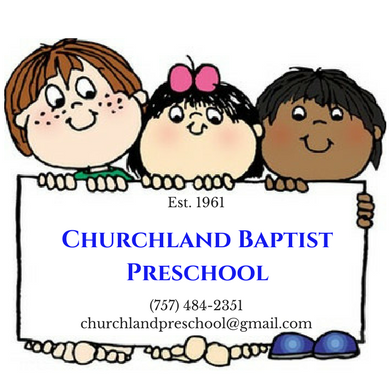  Tuition and Registration 2020-2021 School YearOur goal is to provide the best education for your child. Churchland Baptist Preschool is a non-profit educational facility. All tuition and registration fees are used to cover cost of materials, supplies, and in-house field trips. Every effort is made to keep our program reasonably priced.            				 Registration Fee                                                       $125                                                                          All Pre-K classes require a $10 enrichment fee to cover the cost of workbooks.                                                       *These fees are non-refundable School Hours9 am to 1pm2 ½ year old Programs2 Day 	              $170.003 Day                $180.003-year old Programs3 Day                $185.004 Day                $225.005 Day                $255.00Pre-Kindergarten 4s Programs3 Day                 $235.004 Day                 $250.00    5 Day                 $295.00Licensing regulations require preschool classes to be structured according to age. Children must be 30 months by September 30,2019 in order to attend 2 ½ classes. Children entering the Pre-K program must be 4yrs old by September 30th. We cannot guarantee placement in a certain class. Children are placed in classes based on age.All Children entering the preschool are required to have a physical examination and copy of Birth Certificate. These forms are to be completed and turned in within 30 days of enrollment. Children registered in 2 ½ year old classes are not required to be fully potty trained, we require children not potty trained to be brought in pullups.  All other classes children must be fully potty trained. Tuition and RegistrationRegistration fees must be paid in full prior to the child’s first day of attendance. For parents enrolling more than one child $25 is taken off the second child’s registration fee. Active duty Military receive a $25 off registration fee with proof of ID. Registration fees are non-refundable. Tuition is due at the 1st of each month and can be paid via check, online, or cash. After the 5th of the month there is a $20 late fee that will be applied to the account. If tuition is not paid after 30 days, the child/ children will be considered disenrolled. Once a child has been considered disenrolled they must complete the registration process again.The school year is from September through May. December tuition is ½ off due to Christmas Break. A 5% discount will be offered for families that pay the full year tuition in advance. Military and Sibling DiscountsActive duty military with valid ID will receive 5% off each month’s tuition.Sibling discount is offered for 5% off the youngest child each month.*These two discounts cannot be combined. I have read and understand the registration and tuition polices of Churchland Baptist Preschool.Signature of parent/guardian: _____________________________ Date_____________Director: ____________________________                                      Date_______________Churchland Baptist Preschool RegistrationPlease select enrollment preference**A child MUST be the appropriate age for the class by Sept 30th to be eligible for that class                _____ T/Th 2 ½                    _______ MWF 3s              _____ MWF  Pre-k                _____ MWF 2 ½                  _______ M-Th 3s              ______M-Th  Pre-k                                                                          _______M-F 3s                 ______M-F    Pre-k                                                                 Child’s Full Name___________________________________________________Nickname________________________ Birthdate________________ Sex_________Place of Birth______________________________________________Birth Certificate Number__________________________   Date of Certification__________Address ______________________________________________City_______________________ Zip Code__________________Home phone_________________________ Cell Phone_________________________Email address______________________________________________Mother’s Name________________________________Phone number_________________Occupation of Mother_________________________ Work phone_____________________Father’s Name________________________________Phone number___________________Occupation of Father__________________________ Work phone_____________________ Active Duty Military   YES______      No_______ Valid Military ID is required for discountsEmergency Contacts Please provide 2 persons to contact in case parents cannot be reached1.________________________________________         Phone________________________2.________________________________________         Phone________________________Additional Pick-up The following individuals have permission to pick up my child ( please list first and last name )___________________________________________________________________________________________________________________________Persons unauthorized for Pick-ups (please list first and last name) _____________________